Ki and Aikido Seminar with Calvin Tabata Sensei Southampton Ki SocietyTuesday 12th & Wednesday 13th September 2017Cantell School, Violet Road, Bassett, Southampton SO16 3GJ** Open to all Ki Society members**** Please return booking forms as soon as possible **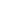 Option 1 (Page 2)Email booking info and pay fees direct into to the Southampton Ki Society bank account.Option 2 (Page 3)Print and send this booking form by post and pay fee due by cheque or pay fees direct into to the Southampton Ki Society bank account.Option 1 - Email Booking FormPlease amend the BOOKING FORM text below, add your Name, Dojo and delete the classes you are NOT taking and include the total amount you have paid into the Southampton Ki Society Bank Account. Cut & paste your amended text into an email and send to: info@southamptonkiaikido.orgPlease use the subject line: Seminar Booking (YOUR NAME)Pay the total amount due into the Southampton Ki Society Account: Sort Code: 		30-98-73Account Number:	00042325Use Your Name as the Reference.£20 – per session- - - - - - - - - - - - - - - - - - -   CUT & PASTE TEXT - - - - - - - - - - - - - - - - - - BOOKING FORM - Tabata Sensei Tuesday 12th & Wednesday 13th September 2017NAME:  DOJO:  Please delete sessions you are not attending.Tuesday 12th17:45 – 21:15 – Ki and AikidoWednesday 13th17:45 – 21:15 – Ki and AikidoTOTAL PAID £- - - - - - - - - - - - - - - - - - -   CUT & PASTE TEXT - - - - - - - - - - - - - - - - - - Option 2 - Print and Post Booking FormKi  and Aikido Seminar with Tabata Sensei, SouthamptonTuesday 12th & Wednesday 13th September 2017Contact information Name:  __________________________________________________________Dojo (if applicable): ________________________________________________Contact Tel or Email: _______________________________________________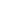 £20 - per sessionTuesday 12th☒17:45 – 21:15 – Ki and AikidoWednesday 13th☒17:45 – 21:15 – Ki and AikidoPost booking slip to:Southampton Ki Society c/o, 41 Springford Crescent, Southampton, SO16 5LG.☒ Include cheque made payable to: Southampton Ki Society        --- OR ---☒ Pay direct to Southampton Ki Society Account (Use your name as Reference)Sort Code:             30-98-73Account Number:  00042325